 Załącznik nr 3 do uchwały nr 67/2019Prezydium Polskiej Komisji Akredytacyjnejz dnia 28 lutego 2019 r. z późn. zm.Profil ogólnoakademicki/praktyczny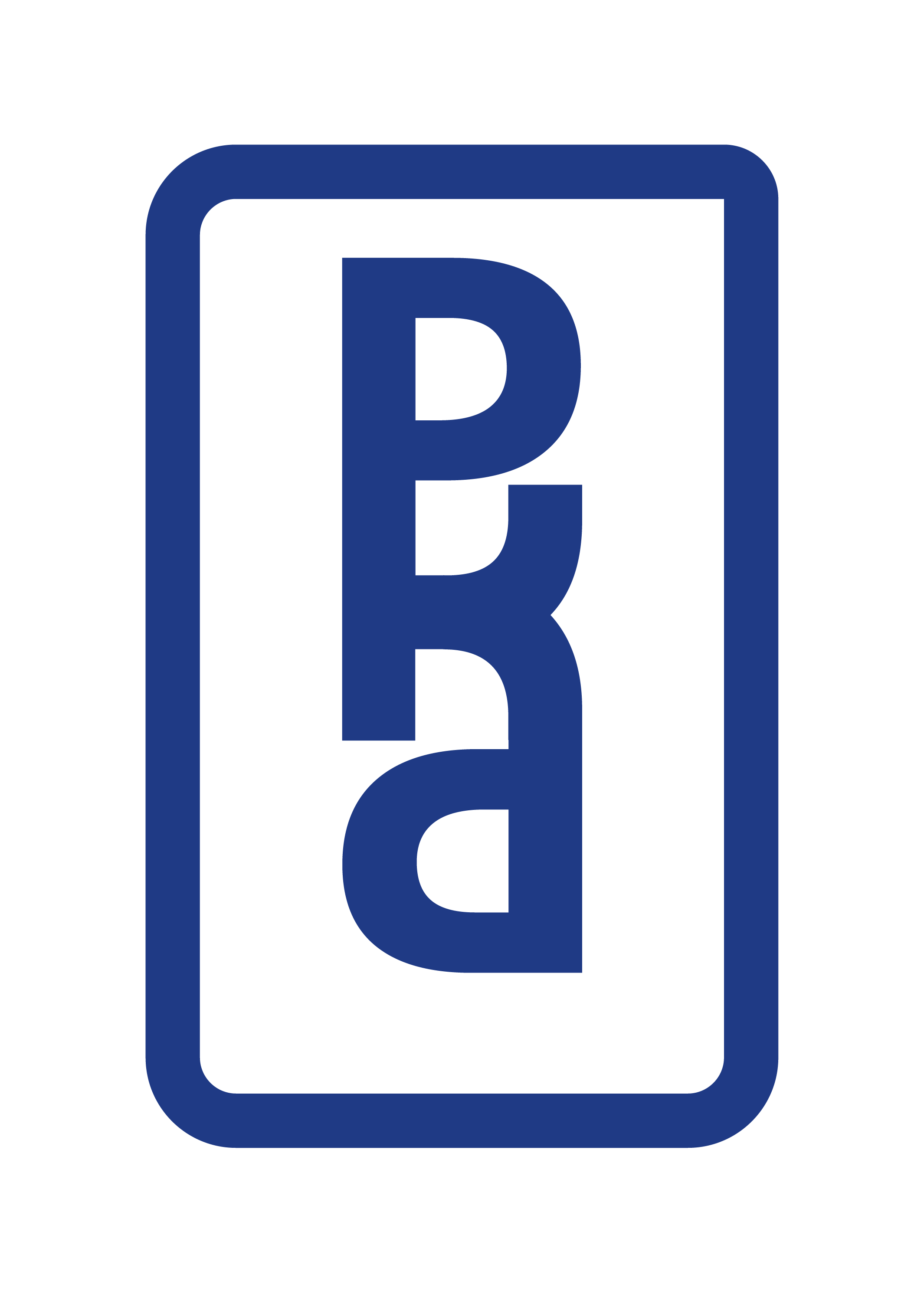 Raport zespołu oceniającegoPolskiej Komisji Akredytacyjnej z oceny realizacji zaleceńNazwa kierunku studiów:Nazwa i siedziba uczelni prowadzącej kierunek:Data przeprowadzenia powtórnego postępowania oceniającego:Warszawa, ……..(rok opracowania raportu)Spis treści1.	Informacja o wizytacji i jej przebiegu	31.1.Skład zespołu oceniającego Polskiej Komisji Akredytacyjnej	31.2. Informacja o przebiegu oceny	32.	Zalecenia wymienione w uchwale nr………Prezydium PKA z dnia………….	43.	Charakterystyka realizacji zaleceń i ocena skuteczności wdrożonych działań naprawczych odnoszących się do poszczególnych zaleceń	44.	Informacje o zmianach bezpośrednio związanych z kierunkiem studiów, dotyczących programu studiów, nauczycieli akademickich lub innych osób prowadzących zajęcia oraz infrastruktury naukowej i dydaktycznej (od przeprowadzenia przez zespół oceniający PKA oceny zakończonej wskazaną uchwałą do otrzymania zawiadomienia o powtórnej ocenie programowej), w tym wynikających ze zmian przepisów prawa	45.	Podsumowanie i propozycja oceny spełnienia kryteriów, w odniesieniu do których zostały sformułowane zalecenia wymienione we wskazanej uchwale	45.1.	Propozycja oceny stopnia spełnienia szczegółowych kryteriów oceny programowej	56.	Załączniki:	6Załącznik nr 1. Podstawa prawna oceny jakości kształcenia	6Załącznik nr 2. Szczegółowy harmonogram przeprowadzonej wizytacji, uwzględniający podział zadań pomiędzy członków zespołu oceniającego	6Załącznik nr 3. Oświadczenia przewodniczącego i pozostałych członków zespołu oceniającego	9Informacja o wizytacji i jej przebiegu1.1.Skład zespołu oceniającego Polskiej Komisji AkredytacyjnejPrzewodniczący: ……………………….., członek PKA członkowie:	1………………………………….	2. …………………………………	1.2. Informacja o przebiegu oceny…………………………………………………………………………………………………Należy przedstawić w sposób zwięzły procedurę oceny, wymienić najważniejsze czynności, które zostały wykonane przez członków zespołu oceniającego PKA w trakcie wizytacji, oraz odbyte spotkania z interesariuszami wewnętrznymi i zewnętrznymi. Podstawa prawna oceny została określona w załączniku nr 1, a szczegółowy harmonogram wizytacji, uwzględniający podział zadań pomiędzy członków zespołu oceniającego – w załączniku nr 2.Zalecenia wymienione w uchwale nr………Prezydium PKA z dnia………….(należy wymienić w porządku według poszczególnych kryteriów wszystkie zalecenia stanowiące podstawę ustalenia oceny wydanej wskazaną uchwałą oraz podać ich uzasadnienie)Charakterystyka realizacji zaleceń i ocena skuteczności wdrożonych działań naprawczych odnoszących się do poszczególnych zaleceń (należy przedstawić w porządku według poszczególnych kryteriów wdrożone przez jednostkę działania naprawcze oraz ocenić ich skuteczność)Informacje o zmianach bezpośrednio związanych z kierunkiem studiów, dotyczących programu studiów, nauczycieli akademickich lub innych osób prowadzących zajęcia oraz infrastruktury naukowej i dydaktycznej (od przeprowadzenia przez zespół oceniający PKA oceny zakończonej wskazaną uchwałą do otrzymania zawiadomienia o powtórnej ocenie programowej), w tym wynikających ze zmian przepisów prawaPodsumowanie i propozycja oceny spełnienia kryteriów, w odniesieniu do których zostały sformułowane zalecenia wymienione we wskazanej uchwale (należy przedstawić wnioski dotyczące realizacji zaleceń oraz kompleksowości i skuteczności wprowadzonych zmian) Propozycja oceny stopnia spełnienia szczegółowych kryteriów oceny programowej(należy uwzględnić kryteria, w odniesieniu do których we wskazanej uchwale zostały sformułowane zalecenia)Załączniki:Załącznik nr 1. Podstawa prawna oceny jakości kształcenia…………………………………………………………………………………………………Załącznik nr 2. Szczegółowy harmonogram przeprowadzonej wizytacji, uwzględniający podział zadań pomiędzy członków zespołu oceniającegoPodział zadań pomiędzy członków zespołu oceniającegoOznaczeniaP – przewodniczący zespołu oceniającego – ………………………….E1 – ekspert PKA – ………………………………..S – sekretarz zespołu oceniającego – ……………………….Pole zacienione – ekspert odpowiedzialny za przygotowanie opisu.Załącznik nr 3. Oświadczenia przewodniczącego i pozostałych członków zespołu oceniającegoOświadczenieNiniejszym oświadczam, iż nie pozostaję w żadnych zależnościach natury organizacyjnej, prawnej lub osobistej z jednostką prowadzącą oceniany kierunek, które mogłyby wzbudzić wątpliwości co do bezstronności formułowanych opinii i ocen w odniesieniu do ocenianego kierunku. Ponadto oświadczam, iż znane mi są przepisy Kodeksu Etyki, w zakresie wykonywanych zadań na rzecz Polskiej Komisji Akredytacyjnej.……………………………………….(data, podpis)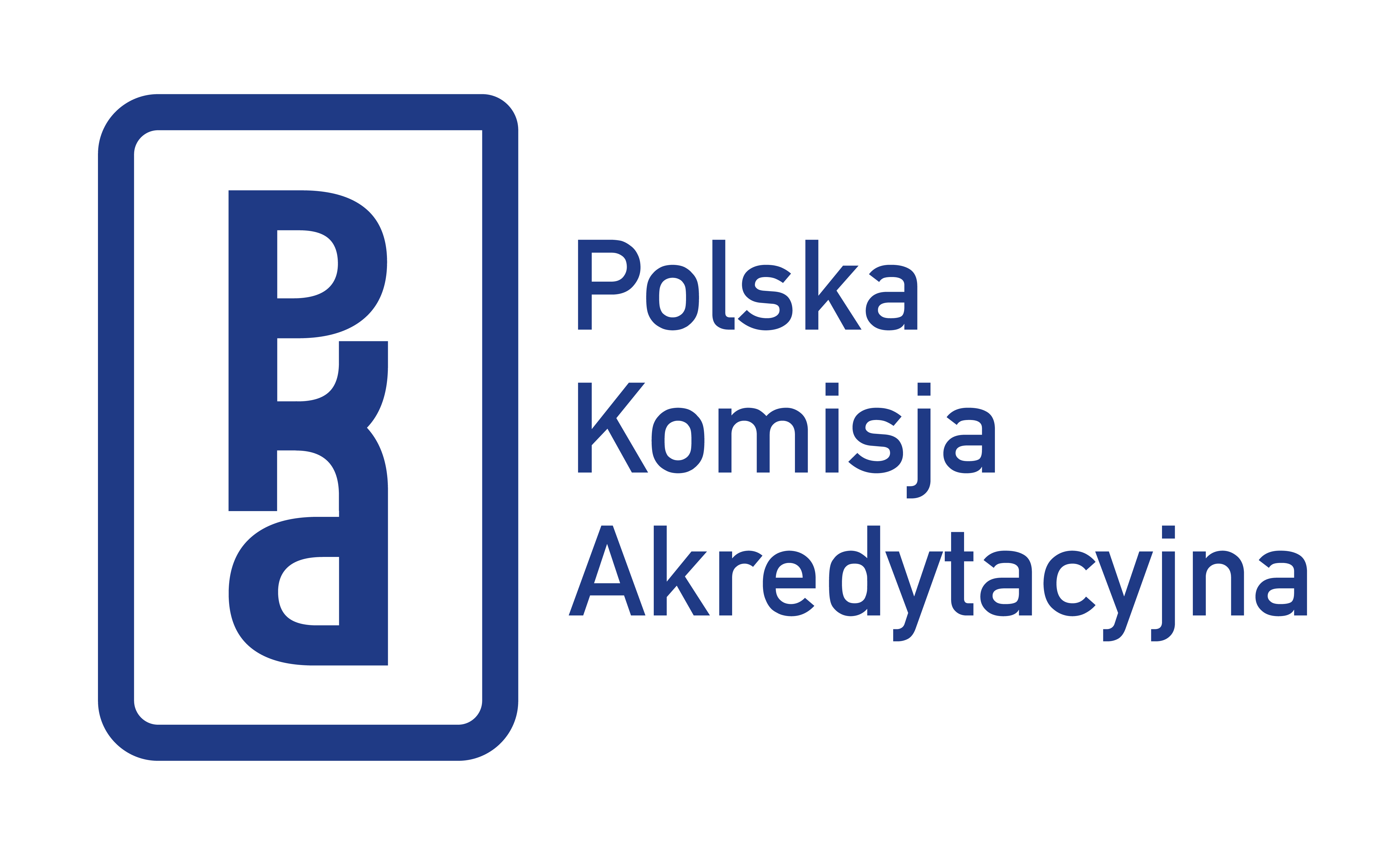 www.pka.edu.pl Szczegółowe kryterium oceny programowejOcena stopnia spełnienia kryterium w uchwale nr………Prezydium PKA z dnia …..kryterium spełnione/ kryterium spełnione częściowo/ kryterium niespełnionePropozycja oceny stopnia spełnienia kryterium po przeprowadzeniu oceny realizacji zaleceń kryterium spełnione/ kryterium spełnione częściowo/ kryterium niespełnioneKryterium 1. Konstrukcja programu studiów: koncepcja, cele kształcenia i efekty uczenia sięKryterium 2. Realizacja programu studiów: treści programowe, harmonogram realizacji programu studiów oraz formy i organizacja zajęć, metody kształcenia, praktyki zawodowe, organizacja procesu nauczania i uczenia sięKryterium 3. Przyjęcie na studia, weryfikacja osiągnięcia przez studentów efektów uczenia się, zaliczanie poszczególnych semestrów i lat oraz dyplomowanieKryterium 4. Kompetencje, doświadczenie, kwalifikacje i liczebność kadry prowadzącej kształcenie oraz rozwój i doskonalenie kadryKryterium 5. Infrastruktura i zasoby edukacyjne wykorzystywane w realizacji programu studiów oraz ich doskonalenieKryterium 6. Współpraca z otoczeniem społeczno-gospodarczym w konstruowaniu, realizacji i doskonaleniu programu studiów oraz jej wpływ na rozwój kierunkuKryterium 7. Warunki i sposoby podnoszenia stopnia umiędzynarodowienia procesu kształcenia na kierunkuKryterium 8. Wsparcie studentów w uczeniu się, rozwoju społecznym, naukowym lub zawodowym i wejściu na rynek pracy oraz rozwój i doskonalenie form wsparciaKryterium 9. Publiczny dostęp do informacji o programie studiów, warunkach jego realizacji i osiąganych rezultatachKryterium 10. Polityka jakości, projektowanie, zatwierdzanie, monitorowanie, przegląd i doskonalenie programu studiówGodz. Opis zdarzeniaUczestnicy spotkania po stronie PKA (skład zespołu oceniającego podany powyżej)Godz. Opis zdarzeniaPrzedstawiciele Uczelni(proszę wypełnić tabelę zgodnie z informacjami dotyczącymi poszczególnych spotkań)Zakończenie wizytacji Zakończenie wizytacji PE1SCharakterystyka realizacji zaleceń i ocena skuteczności wdrożonych działań naprawczych odnoszących się do poszczególnych zaleceń:(należy uwzględnić kryteria, w odniesieniu do których we wskazanej uchwale zostały sformułowane zalecenia)Kryterium 1. Konstrukcja programu studiów: koncepcja, cele kształcenia i efekty uczenia sięKryterium 2. Realizacja programu studiów: treści programowe, harmonogram realizacji programu studiów oraz formy i organizacja zajęć, metody kształcenia, praktyki zawodowe, organizacja procesu nauczania i uczenia sięKryterium 3. Przyjęcie na studia, weryfikacja osiągnięcia przez studentów efektów uczenia się, zaliczanie poszczególnych semestrów i lat oraz dyplomowanieKryterium 4. Kompetencje, doświadczenie, kwalifikacje i liczebność kadry prowadzącej kształcenie oraz rozwój i doskonalenie kadryKryterium 5. Infrastruktura i zasoby edukacyjne wykorzystywane w realizacji programu studiów oraz ich doskonalenieKryterium 6. Współpraca z otoczeniem społeczno-gospodarczym w konstruowaniu, realizacji i doskonaleniu programu studiów oraz jej wpływ na rozwój kierunkuKryterium 7. Warunki i sposoby podnoszenia stopnia umiędzynarodowienia procesu kształcenia na kierunkuKryterium 8. Wsparcie studentów w uczeniu się, rozwoju społecznym, naukowym lub zawodowym i wejściu na rynek pracy oraz rozwój i doskonalenie form wsparciaKryterium 9. Publiczny dostęp do informacji o programie studiów, warunkach jego realizacji i osiąganych rezultatachKryterium 10. Polityka jakości, projektowanie, zatwierdzanie, monitorowanie, przegląd i doskonalenie programu studiówInformacje o pozostałych zmianach bezpośrednio związanych z kierunkiem studiów, jakie zaistniały w okresie między przeprowadzeniem przez zespół oceniający PKA oceny zakończonej wskazaną uchwałą a otrzymaniem zawiadomienia o powtórnej ocenie programowej, oraz ocena zasadności i skutków ich wprowadzeniaPodsumowanie i propozycja oceny spełnienia kryteriów, w odniesieniu do których zostały sformułowane zalecenia wymienione we wskazanej uchwaleXInformacja o wizytacji i jej przebieguXZalecenia wymienione w uchwale nr……… Prezydium PKA z dnia ………….XZałącznik 1. Podstawa prawna oceny jakości kształceniaXZałącznik 2. Szczegółowy harmonogram przeprowadzonej wizytacji uwzględniający podział zadań pomiędzy członków zespołu oceniającegoX